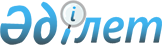 О внесении изменений в решение Енбекшильдерского районного маслихата от 22 декабря 2008 года № С-11/4 "О районном бюджете на 2009 год"
					
			Утративший силу
			
			
		
					Решение Енбекшильдерского районного маслихата Акмолинской области от 27 апреля 2009 года № С-15/5. Зарегистрировано Управлением юстиции Енбекшильдерского района Акмолинской области 12 мая 2009 года № 1-10-86. Утратило силу - решением Енбекшильдерского районного маслихата Акмолинской области от 10 февраля 2010 года № С21/5      Утратило силу - решением Енбекшильдерского районного маслихата Акмолинской области от 10 февраля 2010 года № С21/5

      В соответствии со статьей 109 Бюджетного кодекса Республики Казахстан от 4 декабря 2008 года, статьи 6 Закона Республики Казахстан «О местном государственном управлении и самоуправлении в Республике Казахстан» от 23 января 2001 года и согласно предложения акимата района, районный маслихат РЕШИЛ:



      1. Внести в решение Енбекшильдерского районного маслихата от 22 декабря 2008 года № С-11/4 «О районном бюджете на 2009 год» (зарегистрировано в Реестре государственной регистрации нормативных правовых актов № 1-10-78, опубликовано в районных газетах: «Жаңа дәуір» от 16 января 2009 года и «Сельская новь» от 17 января 2009 года) внесенные решением Енбекшильдерского районного маслихата от 2 марта 2009 года № С-13/2 «О внесении изменений в решение Енбекшильдерского районного маслихата от 22 декабря 2008 года № С-11/4 «О районном бюджете на 2009 год» (зарегистрировано в Реестре государственной регистрации нормативных правовых актов № 1-10-83, опубликовано в районных газетах: «Жаңа дәуір» от 27 марта 2009 года № 25 и «Сельская новь» от 28 марта 2009 года № 26, от 6 апреля 2009 года № С-14/2 «О внесении изменений в решение Енбекшильдерского районного маслихата от 22 декабря 2008 года № С-11/4 «О районном бюджете на 2009 год» (зарегистрировано в Реестре государственной регистрации нормативных правовых актов № 1-10-84, опубликовано в районных газетах: «Жаңа дәуір» от 1 мая 2009 года № 35 и «Сельская новь» от 2 мая 2009 года № 36) следующие изменения:



      в подпункте 1 пункта 1 цифру «1471710,7» заменить на цифру «1457757,7»;

      в подпункте 2 пункта 1 цифру «1487401,8» заменить на цифру «1476009,8»;

      в подпункте 5 пункта 1 цифру «-29691,1» заменить на цифру «-32252,1»;

      в подпункте 6 пункта 1 цифру «29691,1» заменить на цифру «32252,1».



      2. Приложения 1, 2, 4 к решению районного маслихата от 22 декабря 2008 года № С-11/4 «О районном бюджете на 2009 год» (зарегистрировано в Реестре государственной регистрации нормативных правовых актов № 1-10-78, опубликовано в районных газетах: «Жаңа дәуір» от 16 января 2009 года и «Сельская новь» от 17 января 2009) изложить в новой редакции согласно приложений 1, 2, 4 к настоящему решению.



      3. Настоящее решение вступает в силу со дня государственной регистрации в управлении юстиции Енбекшильдерского района и вводится в действие с 1 января 2009 года.      Председатель сессии

      районного маслихата                        А. Мадиева      Секретарь районного

      маслихата                                  М. Исажанов      СОГЛАСОВАНО      Аким района                                Т. Хамитов      Исполняющий обязанности

      начальника отдела экономики

      и бюджетного планирования                  Р. Нургалиев

Приложение 1

к решению районного маслихата

"О районном бюджете на 2009 год"

от 22 декабря 2008 года № С - 11/4Приложение 1

к решению районного маслихата

"О внесении изменений в решение

Енбекшильдерского районного маслихата

от 22 декабря 2008 года № С -11/4

"О районном бюджете на 2009 год"

от 27 апреля 2009 года № С - 15/5

Приложение 2

к решению районного маслихата

"О районном бюджете на 2009 год"

от 22 декабря 2008 года № С - 11/4Приложение 2

к решению районного маслихата

"О внесении изменений в решение

Енбекшильдерского районного маслихата

от 22 декабря 2008 года № С -11/4

"О районном бюджете на 2009 год"

от 27 апреля 2009 года № С - 15/5 Перечень бюджетных программ развития

Приложение 4

к решению районного маслихата

"О районном бюджете на 2009 год"

от 22 декабря 2008 года № С - 11/4Приложение 4

к решению районного маслихата

"О внесении изменений в решение

Енбекшильдерского районного маслихата

от 22 декабря 2008 года № С -11/4

"О районном бюджете на 2009 год"

от 27 апреля 2009 года № С - 15/5продолжение таблицыпродолжение таблицыпродолжение таблицыпродолжение таблицы
					© 2012. РГП на ПХВ «Институт законодательства и правовой информации Республики Казахстан» Министерства юстиции Республики Казахстан
				категориякатегориякатегориякатегориякатегориякатегорияУточ-

ненный

бюджет

на 2009

годУточ-

нениеУточ-

ненный

бюджет

на 2009

годклассклассклассклассклассподклассподклассподклассподклассспецификаспецификаспецификаНаименование1. Доходы14665151471710,7-139531457757,7Доходы31015731015703101571Налоговые поступления297563297563-130002845631Подоходный налог42134213042132Индивидуальный подоходный налог42134213042132Индивидуальный подоходный налог с доходов, не облагаемых у источника выплаты41474147041473Индивидуальный подоходный налог с физических лиц, осуществляющих деятельность по разовым талонам66660663Социальный налог194049194049-170001770491Социальный налог194049194049-170001770491Социальный налог194049194049-170001770494Налоги на собственность84911849113060879711Налоги на имущество59750597503060628101Налог на имущество юридических лиц и индивидуальных предпринимателей59400594003060624602Налог на имущество физических лиц35035003503Земельный налог11287112870112872Земельный налог с физических лиц на земли населенных пунктов29952995029953Земельный налог на земли промышленности, транспорта, связи, обороны и иного несельскохозяйственного назначения24362436-15009367Земельный налог с юридических лиц и индивидуальных предпринимателей, частных нотариусов и адвокатов на земли сельскохозяйственного назначения55155105518Земельный налог с юридических лиц, индивидуальных предпринимателей, частных нотариусов и адвокатов на земли населенных пунктов53055305150068054Налог на транспортные средства11794117940117941Налог на транспортные средства с юридических лиц22942294022942Налог на транспортные средства с физических лиц95009500095005Единый земельный налог20802080020801Единый земельный налог20802080020805Внутренние налоги на товары, работы и услуги1306113061940140012Акцизы44144130074196Бензин (за исключением авиационного) реализуемый юридическими и физическими лицами в розницу, использование на собственные производственные нужды43043030073097Дизельное топливо, реализуемое юридическими и физическими лицами в розницу, использование  на собственные производственные нужды11110113Поступления за использование природных и других ресурсов105811058110001158115Плата за пользование земельными участками10581105811000115814Сборы за ведение предпринимательской и профессиональной деятельности20392039-36016791Сбор за государственную регистрацию индивидуальных предпринимателей17217201722Лицензионный сбор за право занятия отдельными видами деятельности17217201723Сбор за государственную регистрацию юридических лиц98980985Сбор за государственную регистрацию залога движемого имущества104104010414Сбор за государственную регистрацию транспортных средств, а также их перерегистрацию7676-601618Сбор за государственную регистрацию прав на недвижимое имущество и сделок с ним14171417-300111781Государственная пошлина13291329013292Государственная пошлина, взимаемая с подаваемых в суд исковых заявлений, заявлений особого искового производства, заявлений (жалоб) по делам особого производства, заявлений о вынесении судебного приказа, заявлений о выдаче дубликата исполнительного листа, заявлений о выдаче исполнительных листов на принудительное исполнение решений третейских (арбитражных) судов и иностранных судов,  заявлений о повторной выдаче копий судебных актов, исполнительных листов и иных документов, за исключением государственной пошлины с подаваемых в суд исковых заявлений к государственным учреждениям86486408644Государственная пошлина, взимаемая за регистрацию актов гражданского состояния, а также за выдачу гражданам справок и повторных свидетельств о регистрации актов гражданского состояния и свидетельств в связи с изменением, дополнением и восстановлением записей актов гражданского состояния34634603465Государственная пошлина, взимаемая за оформление документов на право выезда за границу и приглашение в Республику Казахстан лиц из других государств, а также за внесение изменений в эти документы27270277Государственная пошлина, взимаемая за оформление документов о приобретении гражданства Республики Казахстан, восстановлении в гражданстве Республики Казахстан и прекращении гражданства Республики Казахстан11110118Государственная пошлина за регистрацию место жительства54540549Государственная пошлина, взимаемая за выдачу удостоверения охотника и его ежегодную регистрацию131301310Государственная пошлина, взимаемая за регистрацию и перерегистрацию каждой единицы гражданского, служебного оружия физических и юридических лиц (за исключением холодного охотничьего, сигнального, огнестрельного бесствольного, механических распылителей, аэрозольных и других устройств, снаряженных слезоточивыми или раздражающими веществами, пневматического оружия с дульной энергией  не более 7,5 Дж и калибра до 4,5 мм включительно)330312Государственная пошлина за выдачу разрешений на хранение или хранение и ношение, транспортировку, ввоз на территорию Республики Казахстан и вывоз из Республики Казахстан оружия и патронов к нему11110112Неналоговые поступления47944794047941Доходы от государственной собственности86486408645Доходы от аренды имущества находящихся в государственной собственности86486408644Доходы от аренды имущества находящихся в коммунальной собственности86486408642Поступления от реализации товаров  (работ, услуг) государственными учреждениями, финансируемыми из государственного бюджета11110111Поступления от реализации товаров  (работ, услуг) государственными учреждениями, финансируемыми из государственного бюджета11110112Поступления от реализации товаров услуг, предоставляемых государственными учреждениями финансируемыми из местного бюджета11110114Штрафы, пени, санкции, взыскания, налагаемые государственными учреждениями, финансируемыми из государственного бюджета, а также содержащимися и финансируемыми из бюджета (сметы расходов) Национального Банка Республики Казахстан  37573757037571Штрафы, пени, санкции, взыскания, налагаемые государственными учреждениями, финансируемыми из государственного бюджета, а также содержащимися и финансируемыми из бюджета (сметы расходов) Национального Банка Республики Казахстан  37573757037575Административные штрафы, пени, санкции, взыскания, налагаемые местными государственными органами37573757037576Прочие неналоговые поступления16216201621Прочие неналоговые поступления16216201629Другие неналоговые поступления в местный бюджет16216201623Поступления от продажи основного капитала7800780013000208003Продажа земли и нематериальных активов7800780013000208001Продажа земли7800780013000208001Поступления от продажи земельных участков7800780013000208004Поступления трансфертов11563581161554-139531147600,72Трансферты из вышестоящих органов государственного управления11563581161554-1395311476012Трансферты из областного бюджета11563581161554-1395311476011Целевые текущие трансферты338343383445959797932Целевые трансферты на развитие361796366991,7-59912307079,73Субвенции7607287607280760728Функциональная группаФункциональная группаФункциональная группаФункциональная группаФункциональная группаУтвер-

жден-

ный

бюд-

жет

на

2009

годУточ-

нен-

ный

бюд-

жет

на 2009

годНақ-

тылауУточ-

нен-

ный

бюд-

жет

на

2009

годФункциональная подгруппаФункциональная подгруппаФункциональная подгруппаФункциональная подгруппаУтвер-

жден-

ный

бюд-

жет

на

2009

годУточ-

нен-

ный

бюд-

жет

на 2009

годНақ-

тылауУточ-

нен-

ный

бюд-

жет

на

2009

годАдминистратор бюджетных программАдминистратор бюджетных программАдминистратор бюджетных программУтвер-

жден-

ный

бюд-

жет

на

2009

годУточ-

нен-

ный

бюд-

жет

на 2009

годНақ-

тылауУточ-

нен-

ный

бюд-

жет

на

2009

годПрограммаПрограммаУтвер-

жден-

ный

бюд-

жет

на

2009

годУточ-

нен-

ный

бюд-

жет

на 2009

годНақ-

тылауУточ-

нен-

ный

бюд-

жет

на

2009

годНаименованиеII. Затраты14425151487401,8-113921476009,801Государственные услуги общего характера1370531383415901389311Представительные, исполнительные и другие органы, выполняющие общие функции государственного управления123056124032590124622112Аппарат маслихата района8877887708877001Обеспечение деятельности маслихата района8877887708877122Аппарат акима района3354034495034495001Обеспечение деятельности акима района3354034495034495123Аппарат акима района в городе, города районного значения, поселка, аула (села), аульного (сельского) округа806398066059081250001Функционирование аппарата акима района в городе, города районного значения, поселка, аула (села), аульного (сельского) округа8063980660590812502Финансовая деятельность7180749207492452Отдел финансов района7180749207492001Обеспечение деятельности отдела финансов6406661006610002Создание информационных систем5050050003Проведение оценки имущества в целях налогообложения1853120312004Организация работы по выдаче разовых талонов и обеспечение полноты сбора сумм от реализации разовых талонов2692500250011Учет, хранение, оценка и реализация имущества, поступившего в коммунальную собственность27027002705Планирование и статистическая деятельность6817681706817453Отдел экономики и бюджетного планирования района6817681706817001Обеспечение деятельности отдела  экономики и бюджетного планирования681768170681702Оборона1556155640019561Военные нужды155615564001956122Аппарат акима района155615564001956005Мероприятия в рамках исполнения всеобщей воинской обязанности1556155601556006Предупреждение и ликвидация чрезвычайных ситуаций масштаба района0040040003Общественный порядок, безопасность, правовая, судебная, уголовно-исполнительная деятельность20002000020001Правоохранительная деятельность2000200002000458Отдел жилищно-коммунального хозяйства, пассажирского транспорта и автомобильных дорог2000200002000021Обеспечение безопасности дорожного движения в населенных пунктах200020000200004Образование767767789768299528197201Дошкольное воспитание и обучение1959022547-109321454123Аппарат акима района в городе, города районного значения, поселка, аула (села), аульного (сельского) округа1959022547-109321454004Поддержка организаций дошкольного воспитания и обучения1959022547-1093214542Начальное, основное среднее и общее среднее образование7099777290215218734239464Отдел образования района7099777290215218734239003Общеобразовательное обучение6867177057616518712279006Дополнительное образование для детей1054310543-13009243010Внедрение новых технологий обучения в государственной системе образования за счет целевых трансфертов из республиканского бюджета12717127170127174Техническое и профессиональное, послесреднее образование8347834708347464Отдел образования района8347834708347018Организация профессионального обучения83478347083479Прочие услуги в области образования29853298532582755680464Отдел образования района17853178532582743680001Обеспечение деятельности отдела образования5643564305643004Информатизация системы среднего образования5052505205052005Приобретение и доставка учебников, учебно-методических комплексов для государственных организаций образования района6586658606586007Проведение школьных олимпиад, внешкольных мероприятий и конкурсов районного (городского) масштаба5725720572011Капитальный, текущий ремонт объектов образования в рамках реализации стратегии региональной занятости и переподготовки кадров002582725827467Отдел строительства района1200012000012000037Строительство и реконструкция объектов образования120001200001200006Социальная помощь и социальное обеспечение44570456659033546982Социальная помощь33567326131108243695451Отдел занятости и социальных программ района33567326131108243695002Программа занятости679867981008016878005Государственная адресная социальная помощь47114711274738006Жилищная помощь1315131501315007Социальная помощь отдельным категориям нуждающихся граждан по решениям местных представительных органов515141979505147010Материальное обеспечение детей-инвалидов, воспитывающихся и обучающихся на дому2192190219015Территориальные центры социального обслуживания пенсионеров и инвалидов6499649906499015Государственные пособия на детей до 18 лет78977897257922016Обеспечение нуждающихся инвалидов обязательными гигиеническими средствами и предоставление услуг специалистов жестового языка, индивидуальными помощниками в соответствии с индивидуальной программой реабилитации инвалидов97797709779Прочие услуги в области социальной помощи и социального обеспечения1100313052-204911003451Отдел занятости и социальных программ района1100313052-204911003001Обеспечение деятельности отдела занятости и социальных программ1077910779010779011Оплата услуг по зачислению, выплате и доставке пособий и других социальных выплат2242240224099Реализация мер социальной поддержки специалистов социальной сферы сельских населенных пунктов за счет целевого трансферта из республиканского бюджета02049-2049007Жилищно-коммунальное хозяйство122592129573,7650130223,71Жилищное хозяйство864169084410090944458Отдел жилищно-коммунального хозяйства, пассажирского транспорта и автомобильных дорог района00100100004Обеспечение жильем отдельных категорий граждан00100100467Отдел строительства района8641690844090844003Строительство и (или) приобретение жилья государственного коммунального жилищного фонда4967254100054100004Развитие, обустройство и (или) приобретение инженерно-коммуникационной инфраструктуры36744367440367442Коммунальное хозяйство2265025167,7025167,7123Аппарат акима района в городе, города районного значения, поселка, аула (села), аульного (сельского) округа2650315003150014Организация водоснабжения населенных пунктов2650315003150467Отдел строительства района02017,702017,7006Развитие системы водоснабжения02017,702017,7458Отдел жилищно-коммунального хозяйства, пассажирского транспорта и автомобильных дорог района2000020000020000026Организация эксплуатации тепловых сетей, находящихся в коммунальной собственности районов20000200000200003Благоустройство населенных пунктов135261356255014112123Аппарат акима района в городе, города районного значения, поселка, аула (села), аульного (сельского) округа135261356255014112008Освещение улиц населенных пунктов80818081-8007281009Обеспечение санитарии населенных пунктов248224823802862010Содержание мест захоронений и погребение безродных2062060206011Благоустройство и озеленение населенных пунктов27572793970376308Культура, спорт, туризм и информационное пространство6630368812-4154646581Деятельность в области культуры2785030114-252027594455Отдел культуры и развития языков района2785030114-442025694003Поддержка культурно-досуговой работы2785030114-442025694467Отдел строительства района0019001900011Развитие объектов культуры00190019002Спорт4080432504325465Отдел физической культуры и спорта района4080428004280005Развитие массового спорта и национальных видов спорта7809800980006Проведение спортивных соревнований на районном уровне3153150315007Подготовка и участие членов сборных команд района по различным видам спорта на областных спортивных соревнованиях2985298502985467Отдел строительства района045045008Развитие объектов спорта0450453Информационное пространство2384823848-163422214455Отдел культуры и развития языков района1712517125-93416191006Функционирование районных (городских) библиотек1666316663-93415729007Развитие государственного языка и других языков народов Казахстана4624620462456Отдел внутренней политики района67236723-7006023002Проведение государственной информационной политики через средства массовой информации67236723-70060239Прочие услуги по организации культуры, спорта, туризма и информационного пространства1052510525010525455Отдел культуры и развития языков района3462346203462001Обеспечение деятельности отдела культуры и развития языков3462346203462456Отдел внутренней политики района4020402004020001Обеспечение деятельности отдела внутренней политики3820382003820003Реализация региональных программ в сфере молодежной политики2002000200465Отдел физической культуры и спорта района3043304303043001Обеспечение деятельности отдела физической культуры и спорта304330430304310Сельское, водное, лесное, рыбное хозяйство, особоохраняемые природные территории, охрана окружающей среды и животного мира, земельные отношения275582275582-578632177191Сельское хозяйство6343634320498392462Отдел сельского хозяйства района6343634306343001Обеспечение деятельности отдела сельского хозяйства6343634306343453Отдел экономики и бюджетного планирования района0020492049099Реализация мер социальной поддержки специалистов социальной сферы сельских населенных пунктов за счет целевого трансферта из республиканского бюджета00204920492Водное хозяйство261380261380-59912201468467Отдел строительства района261380261380-59912201468012Развитие системы водоснабжения261380261380-599122014686Земельные отношения7859785907859463Отдел земельных отношений района7859785907859001Обеспечение деятельности отдела земельных отношений3854385403854002Работы по переводу сельскохозяйственных угодий из одного вида в другой400540050400511Промышленность, архитектурная, градостроительная и строительная деятельность77737773077732Архитектурная, градостроительная и строительная деятельность7773777307773467Отдел строительства района4452445204452001Обеспечение деятельности отдела строительства4452445204452468Отдел архитектуры и градостроительства района3321332103321001Обеспечение деятельности отдела архитектуры и градостроительства332133210332112Транспорт и коммуникации62011620110000262011Автомобильный транспорт6201162011000016201123Аппарат акима района в городе, города районного значения, поселка, аула (села), аульного (сельского) округа6201620106201013Обеспечение функционирования автомобильных дорог в городах районного значения, поселках, сельских округах6201620106201458Отдел жилищно-коммунального хозяйства, пассажирского транспорта и автомобильных дорог района1000010000010000023Обеспечение функционирования автомобильных дорог10000100000100009Прочие услуги в сфере транспорта и коммуникаций001000010000458Отдел жилищно-коммунального хозяйства, пассажирского транспорта и автомобильных дорог района001000010000008Ремонт и содержание автомобильных дорог районного значения, улиц городов и населенных пунктов в рамках реализации стратегии региональной занятости и переподготовки кадров00100001000013Прочие11118111180111183Поддержка предпринимательской деятельности и защита конкуренции4045404504045469Отдел предпринимательства района4045404504045001Обеспечение деятельности отдела предпринимательства3990399003990003Поддержка предпринимательской деятельности55550559Прочие7073707307073452Отдел финансов района1653165301653012Резерв местного исполнительного органа района на неотложные затраты1653165301653458Отдел жилищно-коммунального хозяйства, пассажирского транспорта и автомобильных дорог района5420542005420001Обеспечение деятельности отдела, жилищно-коммунального хозяйства, пассажирского транспорта и автомобильных дорог542054200542015Трансферты01012,101012,11Трансферты01012,101012,1452Отдел финансов района01012,101012,1006Возврат неиспользованных (недоиспользованных) целевых трансфертов01012,101012,1III. Чистое бюджетное кредитование0000IV. Сальдо по операциям с финансовыми активами 140001400001400013Прочие14000140000140009Прочие1400014000014000452Отдел финансов района1400014000014000014Формирование или увеличение уставного капитала юридических лиц1400014000014000V. Дефицит бюджета0-29691,1-2561-32252,1VI. Финансирование дефицита бюджета029691,1256132252,1Погашение займов00008Движение остатков бюджетных средств029691,1256132252,11Остатки бюджетных средств029691,1256132252,11Свободные остатки бюджетных средств029691,1256132252,11Свободные остатки бюджетных средств029691,1256132252,1Функциональная группаФункциональная группаФункциональная группаФункциональная группаФункциональная группаСуммаФункциональная подгруппаФункциональная подгруппаФункциональная подгруппаФункциональная подгруппаСуммаАдминистратор бюджетных программАдминистратор бюджетных программАдминистратор бюджетных программСуммаПрограммаПрограммаСуммаЗатраты327376,71Государственные услуги общего характера5002Финансовая деятельность50452Отдел финансов района50002Создание информационных систем504Образование1705209Прочие услуги в области образования17052464Отдел образования района5052004Информатизация системы среднего образования5052467Отдел строительства района12000037Строительство и реконструкция объектов образования120007Жилищно-коммунальное хозяйство92861,701Жилищное хозяйство90844467Отдел строительства района90844003Строительство и (или) приобретение жилья государственного коммунального жилищного фонда54100004Развитие, обустройство и (или) приобретение инженерно-коммуникационной инфраструктуры3674402Коммунальное хозяйство2017,7467Отдел строительства района2017,7006Развитие системы водоснабжения2017,78Культура, спорт, туризм и информационное пространство194501Деятельность в области культуры1900467Отдел строительства района1900011Развитие объектов культуры190002Спорт45467Отдел строительства района45008Развитие объектов спорта4510Сельское, водное, лесное, рыбное хозяйство, особоохраняемые природные территории, охрана окружающей среды и животного мира, земельные отношения20146802Водное хозяйство201468467Отдел строительства района201468012Развитие системы водоснабжения20146813Прочие1400009Прочие14000452Отдел финансов района14000014Формирование или увеличение уставного капитала юридических лиц14000Функциональная группаФункциональная группаФункциональная группаФункциональная группаФункциональная группаФункциональная группаФункциональная группаУточ-

нениеУточ-

нен-

ный

бюд-

жет на

2009

годФункциональная подгруппаФункциональная подгруппаФункциональная подгруппаФункциональная подгруппаФункциональная подгруппаФункциональная подгруппаУточ-

нениеУточ-

нен-

ный

бюд-

жет на

2009

годАдминистратор бюджетных программАдминистратор бюджетных программАдминистратор бюджетных программАдминистратор бюджетных программАдминистратор бюджетных программУточ-

нениеУточ-

нен-

ный

бюд-

жет на

2009

годПрограммаПрограммаПрограммаПрограммаУточ-

нениеУточ-

нен-

ный

бюд-

жет на

2009

годЗатраты122606126120471261671Государственные услуги общего характера80639806605908125001Представительные, исполнительные и другие органы, выполняющие общие функции государственного управления806398066059081250123Аппарат акима района в городе, города районного значения, поселка, аула (села), аульного (сельского) округа806398066059081250001Функционирование аппарата акима района в городе, города районного значения, поселка, аула (села), аульного (сельского) округа8063980660590812504Образование1959022547-10932145401Дошкольное воспитание и обучение1959022547-109321454123Аппарат акима района в городе, города районного значения, поселка, аула (села), аульного (сельского) округа1959022547-109321454004Поддержка организаций дошкольного воспитания и обучения1959022547-1093214547Жилищно-коммунальное хозяйство16176167125501726202Коммунальное хозяйство2650315003150123Аппарат акима района в городе, города районного значения, поселка, аула (села), аульного (сельского) округа2650315003150014Организация водоснабжения населенных пунктов265031500315003Благоустройство населенных пунктов135261356255014112123Аппарат акима района в городе, города районного значения, поселка, аула (села), аульного (сельского) округа135261356255014112008Освещение улиц населенных пунктов80818081-8007281009Обеспечение санитарии населенных пунктов248224823802862010Содержание мест захоронений и погребение безродных2062060206011Благоустройство и озеленение населенных пунктов27572793970376312Транспорт и коммуникации620162010620101Автомобильный транспорт6201620106201123Аппарат акима района в городе, города районного значения, поселка, аула (села), аульного (сельского) округа6201620106201013Обеспечение функционирования автомобильных дорог в городах районного значения,поселках, сельских округах6201620106201Аким города СтепнякАким города СтепнякАким города СтепнякАким города СтепнякЗаозерный сельский

округЗаозерный сельский

округЗаозерный сельский

округЗаозерный сельский

округВалихановский

сельский округВалихановский

сельский округВалихановский

сельский округВалихановский

сельский округУт-

вер-

жден-

ный

бюд-

жетУточ-

нен-

ный

бюд-

жетУточ-

нениеУточ-

нен-

ный

бюд-

жетУт-

вер-

жден-

ный

бюд-

жетУточ-

нен-

ный

бюд-

жетУточ-

нениеУточ-

нен-

ный

бюд-

жетУт-

вер-

жден-

ный

бюд-

жетУточ-

нен-

ный

бюд-

жетУточ-

нениеУточ-

нен-

ный

бюд-

жет3592835964-86335101547054706055305768576830579810057100576010117526152616053215661566130569110057100576010117526152616053215661566130569110057100576010117526152616053215661566130569110057100576010117526152616053215661566130569188748874-109377810000000088748874-109377810000000088748874-109377810000000088748874-109377810000000011362113981701156820920902091071070107260026000260000000000260026000260000000000260026000260000000000876287981708968209209020910710701078762879817089682092090209107107010764886488-80056881321320132000091791709173434034535305310810801080000000012491285970225543430435454054563556350563500000000563556350563500000000563556350563500000000563556350563500000000Енбекшильдерский

сельский округЕнбекшильдерский

сельский округЕнбекшильдерский

сельский округЕнбекшильдерский

сельский округКраснофлотский

сельский округКраснофлотский

сельский округКраснофлотский

сельский округКраснофлотский

сельский округДонской сельский

округДонской сельский

округДонской сельский

округДонской сельский

округУт-

вер-

жден-

ный

бюд-

жетУточ-

нен-

ный

бюд-

жетУточ-

нениеУточ-

нен-

ный

бюд-

жетУт-

вер-

жден-

ный

бюд-

жетУточ-

нен-

ный

бюд-

жетУточ-

нениеУточ-

нен-

ный

бюд-

жетУт-

вер-

жден-

ный

бюд-

жетУточ-

нен-

ный

бюд-

жетУточ-

нениеУточ-

нен-

ный

бюд-

жет560160017460755177517755523248554855304885523752375052875085508530511545794579304609523752375052875085508530511545794579304609523752375052875085508530511545794579304609523752375052875085508530511545794579304609000000000000000000000000000000000000000000000000364764247889292251172762760276504500450000000005045004500000000050450045000000000314314243389292251172762760276314314243389292251172762760276959509500000000969624120505025751211210121000000000000123123012342420421551550155000000000000000000000000000000000000000000000000Ульгинский сельский

округУльгинский сельский

округУльгинский сельский

округУльгинский сельский

округМамайский сельский

округМамайский сельский

округМамайский сельский

округМамайский сельский

округЗаураловский сельский

округЗаураловский сельский

округЗаураловский сельский

округЗаураловский сельский

округУт-

вер-

жден-

ный

бюд-

жетУточ-

нен-

ный

бюд-

жетУточ-

нениеУточ-

нен-

ный

бюд-

жетУт-

вер-

жден-

ный

бюд-

жетУточ-

нен-

ный

бюд-

жетУточ-

нениеУточ-

нен-

ный

бюд-

жетУт-

вер-

жден-

ный

бюд-

жетУточ-

нен-

ный

бюд-

жетУточ-

нениеУточ-

нен-

ный

бюд-

жет69726972120709239293929653994586758677559426269626930629938223822503872544154413054716269626930629938223822503872544154413054716269626930629938223822503872544154413054716269626930629938223822503872544154413054710000000000000000000000000000000000000000000000007037039079310710715122426426454710000000000000000000000000000000000007037039079310710715122426426454717037039079310710715122426426454713303300330000022622602261641649025462621577888845133000000000000209209020945450451121120112000000000000000000000000000000000000000000000000Баймырзинский сельский

округБаймырзинский сельский

округБаймырзинский сельский

округБаймырзинский сельский

округКенащинский сельский

округКенащинский сельский

округКенащинский сельский

округКенащинский сельский

округАксуский сельский

округАксуский сельский

округАксуский сельский

округАксуский сельский

округУт-

вер-

жден-

ный

бюд-

жетУточ-

нен-

ный

бюд-

жетУточ-

нениеУточ-

нен-

ный

бюд-

жетУт-

вер-

жден-

ный

бюд-

жетУточ-

нен-

ный

бюд-

жетУточ-

нениеУточ-

нен-

ный

бюд-

жетУт-

вер-

жден-

ный

бюд-

жетУточ-

нен-

ный

бюд-

жетУточ-

нениеУточ-

нен-

ный

бюд-

жет60496149546203430643064543514753475375482856025602305632421642163042464286428650433656025602305632421642163042464286428650433656025602305632421642163042464286428650433656025602305632421642163042464286428650433600000000000000000000000000000000000000000000000044754724571909015105117117251420100010000000000010001000000000001000100000000004474472447190901510511711725142447447244719090151051171172514200000000000032232224346454515607373259845450450000000080800804545045444404400000003503500350000000003503500350000000003503500350000000003503500350Ангалбатырский

сельский округАнгалбатырский

сельский округАнгалбатырский

сельский округАнгалбатырский

сельский округМакинский сельский

округМакинский сельский

округМакинский сельский

округМакинский сельский

округБирсуатский сельский

округБирсуатский сельский

округБирсуатский сельский

округБирсуатский сельский

округУт-

вер-

жден-

ный

бюд-

жетУточ-

нен-

ный

бюд-

жетУточ-

нениеУточ-

нен-

ный

бюд-

жетУт-

вер-

жден-

ный

бюд-

жетУточ-

нен-

ный

бюд-

жетУточ-

нениеУточ-

нен-

ный

бюд-

жетУт-

вер-

жден-

ный

бюд-

жетУточ-

нен-

ный

бюд-

жетУточ-

нениеУточ-

нен-

ный

бюд-

жет41344134454179184352139210721499536253837554583945394530397560066006306036517251935052433945394530397560066006306036517251935052433945394530397560066006306036517251935052433945394530397560066006306036517251935052430000107161367301367300000000107161367301367300000000107161367301367300000000107161367301367300001891891520414971497771574190190252150000000000000000000000000000000000001891891520414971497771574190190252151891891520414971497771574190190252150000810810081000008383159827827877355969625121000053530530000106106010635635603569494094000021621602160000000021621602160000000021621602160000000021621602160000